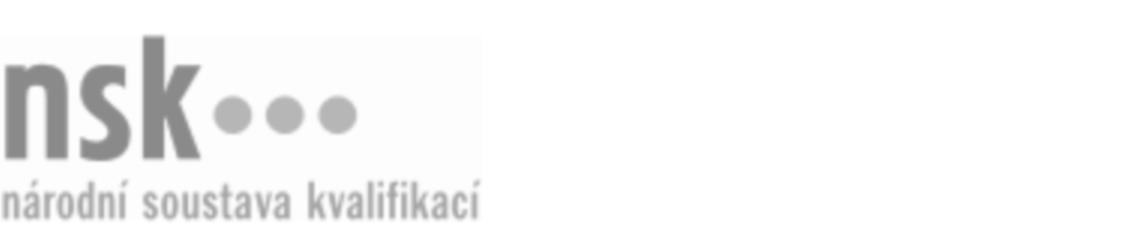 Kvalifikační standardKvalifikační standardKvalifikační standardKvalifikační standardKvalifikační standardKvalifikační standardKvalifikační standardKvalifikační standardTočíř keramiky (kód: 28-007-H) Točíř keramiky (kód: 28-007-H) Točíř keramiky (kód: 28-007-H) Točíř keramiky (kód: 28-007-H) Točíř keramiky (kód: 28-007-H) Točíř keramiky (kód: 28-007-H) Točíř keramiky (kód: 28-007-H) Autorizující orgán:Ministerstvo průmyslu a obchoduMinisterstvo průmyslu a obchoduMinisterstvo průmyslu a obchoduMinisterstvo průmyslu a obchoduMinisterstvo průmyslu a obchoduMinisterstvo průmyslu a obchoduMinisterstvo průmyslu a obchoduMinisterstvo průmyslu a obchoduMinisterstvo průmyslu a obchoduMinisterstvo průmyslu a obchoduMinisterstvo průmyslu a obchoduMinisterstvo průmyslu a obchoduSkupina oborů:Technická chemie a chemie silikátů (kód: 28)Technická chemie a chemie silikátů (kód: 28)Technická chemie a chemie silikátů (kód: 28)Technická chemie a chemie silikátů (kód: 28)Technická chemie a chemie silikátů (kód: 28)Technická chemie a chemie silikátů (kód: 28)Týká se povolání:Točíř keramikyTočíř keramikyTočíř keramikyTočíř keramikyTočíř keramikyTočíř keramikyTočíř keramikyTočíř keramikyTočíř keramikyTočíř keramikyTočíř keramikyTočíř keramikyKvalifikační úroveň NSK - EQF:333333Odborná způsobilostOdborná způsobilostOdborná způsobilostOdborná způsobilostOdborná způsobilostOdborná způsobilostOdborná způsobilostNázevNázevNázevNázevNázevÚroveňÚroveňOrientace v normách, v technických a výtvarných podkladech pro výrobu a zpracování keramikyOrientace v normách, v technických a výtvarných podkladech pro výrobu a zpracování keramikyOrientace v normách, v technických a výtvarných podkladech pro výrobu a zpracování keramikyOrientace v normách, v technických a výtvarných podkladech pro výrobu a zpracování keramikyOrientace v normách, v technických a výtvarných podkladech pro výrobu a zpracování keramiky33Volba postupu práce a technologických podmínek při výrobě keramikyVolba postupu práce a technologických podmínek při výrobě keramikyVolba postupu práce a technologických podmínek při výrobě keramikyVolba postupu práce a technologických podmínek při výrobě keramikyVolba postupu práce a technologických podmínek při výrobě keramiky33Vytváření keramických výrobků točenímVytváření keramických výrobků točenímVytváření keramických výrobků točenímVytváření keramických výrobků točenímVytváření keramických výrobků točením33Slučování keramických výrobků za syrova s následnou retuší a čištěnímSlučování keramických výrobků za syrova s následnou retuší a čištěnímSlučování keramických výrobků za syrova s následnou retuší a čištěnímSlučování keramických výrobků za syrova s následnou retuší a čištěnímSlučování keramických výrobků za syrova s následnou retuší a čištěním33Opracovávání a manipulování s keramickými výrobky v kožovitém i v suchém stavuOpracovávání a manipulování s keramickými výrobky v kožovitém i v suchém stavuOpracovávání a manipulování s keramickými výrobky v kožovitém i v suchém stavuOpracovávání a manipulování s keramickými výrobky v kožovitém i v suchém stavuOpracovávání a manipulování s keramickými výrobky v kožovitém i v suchém stavu33Sušení a konečná úprava keramických výrobkůSušení a konečná úprava keramických výrobkůSušení a konečná úprava keramických výrobkůSušení a konečná úprava keramických výrobkůSušení a konečná úprava keramických výrobků33Obsluha točírenských strojů a linek při výrobě keramikyObsluha točírenských strojů a linek při výrobě keramikyObsluha točírenských strojů a linek při výrobě keramikyObsluha točírenských strojů a linek při výrobě keramikyObsluha točírenských strojů a linek při výrobě keramiky33Posuzování kvality keramických výrobkůPosuzování kvality keramických výrobkůPosuzování kvality keramických výrobkůPosuzování kvality keramických výrobkůPosuzování kvality keramických výrobků33Točíř keramiky,  28.03.2024 23:50:00Točíř keramiky,  28.03.2024 23:50:00Točíř keramiky,  28.03.2024 23:50:00Točíř keramiky,  28.03.2024 23:50:00Strana 1 z 2Strana 1 z 2Kvalifikační standardKvalifikační standardKvalifikační standardKvalifikační standardKvalifikační standardKvalifikační standardKvalifikační standardKvalifikační standardPlatnost standarduPlatnost standarduPlatnost standarduPlatnost standarduPlatnost standarduPlatnost standarduPlatnost standarduStandard je platný od: 01.12.2015Standard je platný od: 01.12.2015Standard je platný od: 01.12.2015Standard je platný od: 01.12.2015Standard je platný od: 01.12.2015Standard je platný od: 01.12.2015Standard je platný od: 01.12.2015Točíř keramiky,  28.03.2024 23:50:00Točíř keramiky,  28.03.2024 23:50:00Točíř keramiky,  28.03.2024 23:50:00Točíř keramiky,  28.03.2024 23:50:00Strana 2 z 2Strana 2 z 2